　　　NPO法人ライフネットワーク歩夢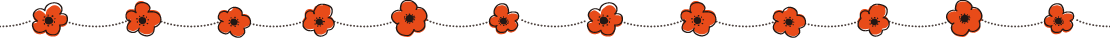 ライフネットワーク歩夢は“会員”のみなさまに応援いただき、活動を展開していきます。ライフネットワーク歩夢は、障がいのある人が地域であたりまえに働き選んだ暮らしが送れる社会の実現を目指しています。障がいのある人の生活は、所得が不十分な状況や社会資源の乏しさをはじめとして、親・きょうだいに頼らざるえないのが現実です。障がいが自己責任とされ障がいのある人とない人に格差があり隔てられた社会となっています。権利として福祉を保証し、障がいのある人もない人も分け隔てない社会づくりにむけてわたしたちを支えていただけたらと思います。会員になっていただきますと３か月に一度、“あゆむ通信”をお届けいたします。また、会員は１年更新とさせていただき、更新時期が近づきましたらライフネットワーク歩夢より更新のお願いをご連絡いたします。そのときは、更新のお手続きをしていただけますようよろしくお願いいたします。お申込み方法　　　お申込み　　　＋　ご入金　　　　　ライフネットワーク歩夢　　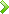 　（電話/FAX/郵送）　　　　　　　　　　　　　　　　よりご連絡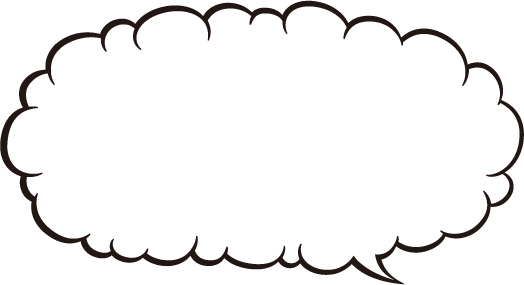 ・お申込みにて、お申込み後、ご入金ください。追ってライフネットワーク歩夢よりご連絡をさせていただきます。・ご入金は当法人事務所にて直接お支払いいただいてもけっこうです。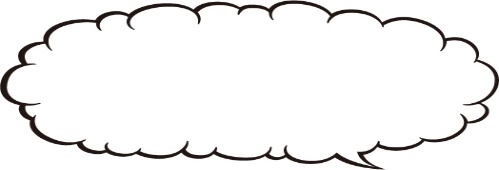 ご支援・ご参加方法　　　　正会員・賛助会員・寄付　　　　　　　の形で支えてくださる方を募集しています。　　　　正会員　　　　　　　　賛助会員　　　　　　   寄付一緒に創りましょう年会費による間接的継続的な支援年会費による間接的継続的な支援いつでも、いくらでも結構です議決権を持ち、NPO運営活動に直接ご参加いただけます。議決権はありません。議決権はありません。議決権はありません。★ライフネットワーク歩夢の活動にスタッフとして参加できます。★活動報告を送付いたします。★活動報告を送付いたします。★活動報告を送付いたします。★ウェイブサイトで、お名前を搭載させていただきます（希望の方のみ）。入会金　　  20,000円年会費１口  12,000円（個人）入会金　　　10,000円年会費１口 　6,000円（団体）入会金　　  50,000円年会費１口  24,000円　（個人）入会金　　　10,000円年会費１口 　6,000円（団体）入会金　　  50,000円年会費１口  24,000円　 おいくらでも、金額は自由です。      　　正会員・賛助会員のお申込み　　　　　HPからのお申込み只今、準備中！      　　正会員・賛助会員のお申込み　　　　　HPからのお申込み只今、準備中！      　　正会員・賛助会員のお申込み　　　　　HPからのお申込み只今、準備中！ご寄付のお申込みHPからのお申込み、只今準備中！年会費は、毎年４月~３月までの年度会費になり、途中で入会した場合も同じ金額です。年会費は、毎年４月~３月までの年度会費になり、途中で入会した場合も同じ金額です。年会費は、毎年４月~３月までの年度会費になり、途中で入会した場合も同じ金額です。ご都合のよいときに、ご自由な金額を、都度受け付けております。